ПРОЄКТ		                                                                                                            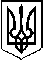 У К Р А Ї Н АП Е Р Е Г І Н С Ь К А   С Е Л И Щ Н А    Р А Д АВосьме демократичне скликання                                                                 Сімнадцята  сесія Р І Ш Е Н Н ЯВід___.___..2021. №______-17/2021смт. Перегінське  Про поділ земельної ділянки комунальної власностіта надання дозволу на розроблення проекту землеустрою щодо відведення земельної ділянки         Розглянувши клопотання Гуць Л. С. та додані графічні матеріали бажаного місця розташування земельної ділянки, відповідно до  ст.12, 116, 118, 121, 122 Земельного кодексу України, ст. 56 Закону України «Про землеустрій», ст. 26 Закону України «Про місцеве самоврядування в Україні» та враховуючи витяг з Державного реєстру речових прав на нерухоме майно, враховуючи пропозиції комісії містобудування, будівництва, земельних відносин, екології та охорони навколишнього середовища: ВИРІШИЛА:1. Здійснити поділ земельної ділянки комунальної власності  сільськогосподарського призначення площею 16,1835 га, кадастровий номер  2624882400:04:004:0004, цільове призначення - 16.00 землі запасу (земельні ділянки кожної категорії земель, які не надані у власність або користування громадянам чи юридичним особам), в урочищі «Заглубоке» за межами населеного пункту с. Красне  на дві земельні ділянок орієнтовними площами  15,7835 га та 0,4000 га. 1.1 Дати дозвіл  гр.  Гуць Лідії Степанівні (с. Красне вул. Незалежності, 18 а) на розроблення проекту землеустрою щодо відведення земельної ділянки орієнтованою площею 0,4000 га  із зміною цільового призначення для ведення особистого селянського господарства, за рахунок земель сільськогосподарського призначення комунальної власності, за  межами населеного пункту с. Красне урочище «Заглубоке».  2. Здійснити поділ земельної ділянки комунальної власності  сільськогосподарського призначення площею 48,7491 га, кадастровий номер  2624882400:04:004:0006, цільове призначення - 16.00 землі запасу (земельні ділянки кожної категорії земель, які не надані у власність або користування громадянам чи юридичним особам), в урочищі «Слобідське» за межами населеного пункту с. Красне  на дві земельні ділянок орієнтовними площами  48,2491 га та 0,5000 га.2.1. Дати дозвіл  гр.  Гуць Лідії Степанівні (с. Красне вул. Незалежності, 18 а) на розроблення проекту землеустрою щодо відведення земельної ділянки орієнтованою площею 0,5000 га  із зміною цільового призначення для ведення особистого селянського господарства, за рахунок земель сільськогосподарського призначення комунальної власності, за  межами населеного пункту с. Красне урочище «Слобідське».  3. Розроблену документацію із землеустрою подати на розгляд та затвердження чергової сесії Перегінської селищної ради.     Селищний голова 						                    	Ірина ЛЮКЛЯН